STANDARD TERMS OF
REFERENCE FOR PROJECT
EVALUATIONS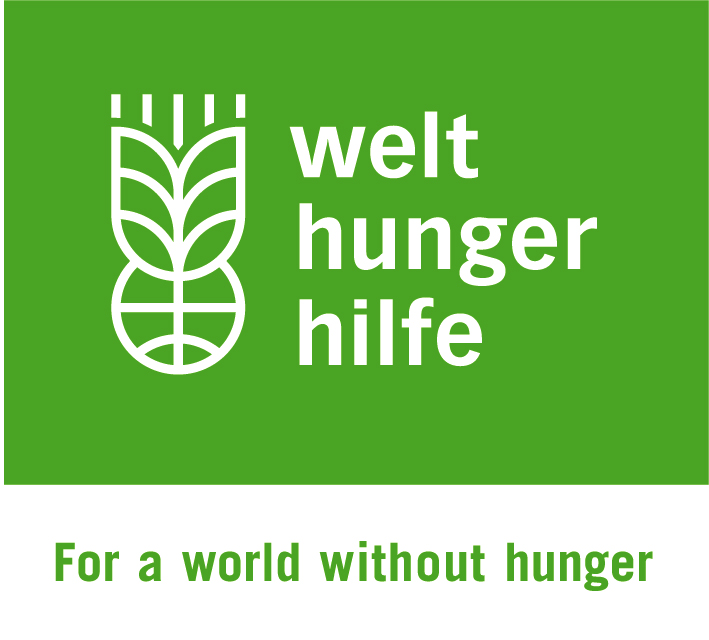 (Manual “Evaluation Management”, Step 3: Develop Terms of Reference)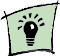 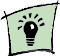 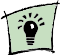 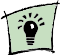 Evaluation of Project Name and CountryOn behalf of Welthungerhilfe and partner organisation, DateINTRODUCTION AND CONTEXTDeutsche Welthungerhilfe e. V. is one of the largest non-governmental organisations in Germany operating in the humanitarian assistance and development fields. It was established in 1962, as the German section of the “Freedom from Hunger Campaign”, one of the world’s first initiatives aimed at the eradication of hunger. Welthungerhilfe’s work is still dedicated to the following vision: All people have a right to a self-determined life in dignity and justice, free from hunger and poverty.By 2019, Welthungerhilfe and its partner organisations ran 499 international projects in 36 countries with an overall financing volume of EUR 221,6 million, comprised of private donations, public national and international funds.In addition, Welthungerhilfe operates a marketing and fundraising department in Germany to engage and educate a wider public in development-related topics and to mobilise funds from currently more than  57,000 permanent private donors.  EVALUATION PURPOSESCOPE OF THE EVALUATIONUSERS OF THE EVALUATIONEVALUATION QUESTIONS (AND CRITERIA)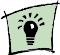 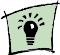 5.1	Relevance / appropriateness (DEV and HA)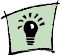 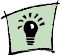 5.2	Coherence (DEV and HA)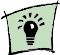 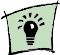 5.3	Effectiveness (DEV and HA)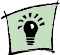 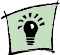 5.4	Efficiency (DEV and HA)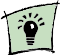 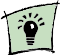 5.5	Sustainability (DEV) / Connectedness (HA)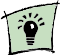 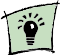 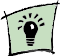 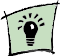 Impact (DEV and HA)Coverage (HA)EVALUATION DESIGN AND METHODOLOGYA final agreement on the evaluation design and methodology will be discussed on the basis of the submitted offer and/or the inception report.Generally,The evaluation methodology has to allow for sex-disaggregated data, showing how males and females benefit from the projectThe methods and data sources should be triangulated for enhancing the validity of eva- luation findingsExisting data (e.g. baselines, endlines, secondary data, data stemming from the project feedback and complaints mechanism) must be included, where appropriate, for the eva- luation’s purpose and scope.MANAGERIAL ARRANGEMENTS / ROLES AND RESPONSIBILITIESDELIVERABLES AND REPORTING DEADLINESThe following deliverables are expected to be produced by the evaluator(s):Inception report (4–6 pages for the main text without front page, table of contents and annexes).The inception report should set out the planned design and methodology to meet the above-mentioned objectives and to answer the evaluation questions.It should also reflect the limits of the suggested design and methodology and could explore the feasibility for answering the EQ and reflect on the ToR, describe the overall approach of the evaluation and how data will be collected by providing an evaluation matrix, drafts of suggest- ed data collection tools such as questionnaires and interview guidelines as well as a tentative evaluation schedule.The inception report follows a standard outline which will be provided to the evaluator(s) after contracting and needs the approval of the contracting party.Debriefing notes outlining the most important preliminary findings and recommendations 
(2–4 pages).Deadline: Presented at the end of the field missionEvaluation report as draft and final (define language , 25–35 pages main text, including   the executive summary but excluding the front page, table of contents and annexes). The evaluation report has to contain an executive summary of a maximum 5 pages and several mandatory annexes. A outline for the evaluation report will be provided to the evaluator(s).Deadline draft report: fill in a date, usually at the latest 4 weeks after the field mission.Deadline final report: fill in a date, usually at the latest 3 weeks after the submission of the draft report.The final report needs the approval of the contracting party. In case of dissent there should be documentation of the matter.Photos: The evaluator(s) should provide a digital file with up to three photos of the eva- luation, including photos related to the evaluation process (e.g. of group discussions, in- terviews, final workshop). The photos should be submitted in a JPEG or GIF format. The informed consent of the person presented is a prerequisite.Deadline: fill in a date, same as for final report.RESOURCES AND AVAILABLE DATATIME FRAME / SCHEDULECONFIDENTIALITYAll documents and data acquired from documents as well as during interviews and meetings are confidential and to be used solely for the purpose of the evaluation.The deliverables as well as all material linked to the evaluation (produced by the evaluator(s) or the organisation itself) is confidential and remains at all times the property of the contracting party.EXPERTISE OF THE EVALUATORSTECHNICAL AND FINANCIAL OFFERApplicants have to provide:A technical and financial offerThe technical part of the offer should include reference to the perceived feasibility of the ToR. (If required, including suggestions for specific evaluation questions.)
It should also include a brief description of the overall design and methodology of the evaluation and a workplan/adaptations to the workplan at hand (maximum 4 pages).The financial part includes a proposed budget for the complete evaluation. It should state the fees per working day (plus the respective VAT, if applicable), the number of working days proposed and other costs (e.g. visa costs). Proof of professional registration and taxation is also required (e.g. by providing the evaluator(s) tax number).CV with references.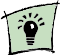 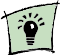 Another standard text block for instructing the evaluator(s) on the financial offer is:	The financial part does not need to include travel costs, accommodation and per diems        as those costs will be covered by Welthungerhilfe in line with German legislation (Bundes­ reisekostenrecht)All insurances are the responsibility of the evaluator(s)Soft copies of relevant documents will be provided by WelthungerhilfeWelthungerhilfe staff will facilitate community entry and contacts to other intervieweesMaterial for workshop facilitation will be provided by WelthungerhilfeTranslators, if required, will be provided by WelthungerhilfeLaptops need to be provided by the evaluator(s).Offers have to be signed or should include the phrase “valid without signature”:Offers will be accepted by individual consultants, commercial companies, NGOs and academics until the fill in date.Contact details:Offers shall be submitted via email to Welthungerhilfe to the email address below.Contact person:Fill in name, function and email address of the person responsible for the evaluation managementFill in current date	KEY REFERENCES / ANNEXTEMPLATE: STANDARD OUTLINE INCEPTION REPORTTEMPLATE: OUTLINE PROJECT EVALUATION REPORTSTANDARD CHECKLIST: EVALUATION REPORTING QUALITYTEMPLATE: STANDARD MANAGEMENT RESPONSE MATRIXTEMPLATE: STANDARD PROJECT ASSESSMENT ACCORDING TO OECD/DAC CRITERIA
Country:...Project title:…Project no.:…Project holder:…Approved budget:…Committed funds:…Co-financer (line):…Project period:…Development Projects (DEV)Humanitarian Assistance Projects (HA)1. Relevance1. Relevance / Appropriateness2. Coherence2. Coherence3. Efficiency3. Efficiency4. Effectiveness4. Effectiveness5. Stustainability5. Connectedness6. Impact6. Impact7. Coverage